Kat. 14.04.2021  Krasiejów, starszakiSzczęść Boże….Witajcie Kochani Rodzice i Drogie Dzieci!Dziś zapraszam Was na spotkanie z Panem Jezusem Miłosiernym i s. Faustyną– Kim była św. Faustyna?Siostra Faustyna to siostra zakonna, której ukazywał się Jezus. Czasem bywa tak, że Jezus, który jest w niebie przychodzi na ziemię i pokazuję się jakiejś osobie. Pewnego razu Jezus przyszedł do siostry Faustyny. Pan Jezus wyglądał tak jak na tym obrazie. Jedną rękę miał wzniesioną, jak do błogosławieństwa, a drugą dotykał szaty, z której wychodziły dwa promienie, blady i czerwony. Kolor jasnoniebieski oznacza wodę, która w czasie chrztu czyni nas dziećmi Bożymi. Kolor czerwony oznacza krew Jezusa, który z miłości oddał za nas życie na krzyżu.Jezus prosił, by siostra  Faustyna powiedziała wszystkim ludziom, że Bóg jest dobry, miłosierny, że kocha wszystkich ludzi, przebacza grzechy, które popełniają, jeśli przepraszają Boga i nie chcą więcej źle czynić. Siostra Faustyna spisała wszystkie prośby i polecenia Jezusa. Kochała Boga całym sercem i zawsze wykonywała Jego polecenia. Była dobra dla wszystkich i modliła się za potrzebujących.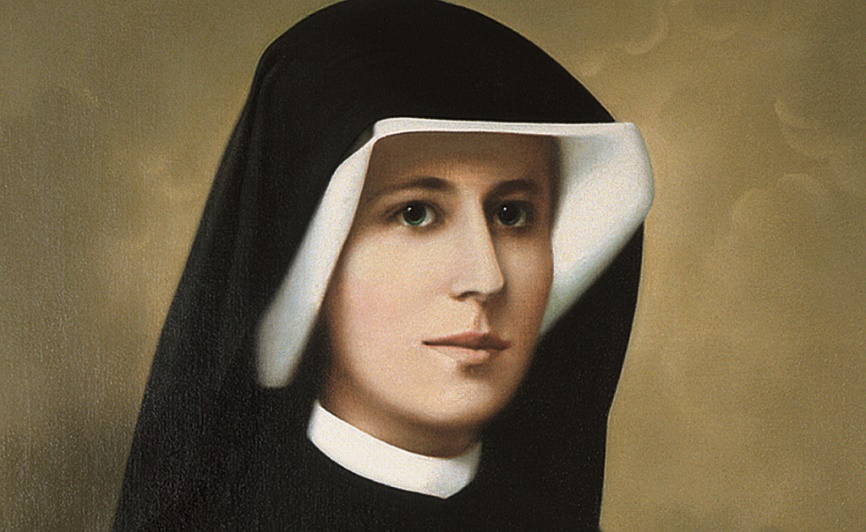 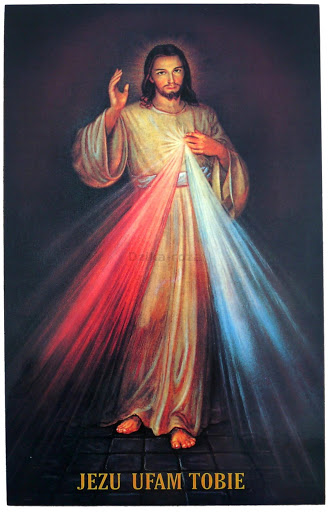 Zapraszam Was na filmik o św. Siostrze Faustynie:https://www.youtube.com/watch?v=WJ9c0lJPCRQ&t=79sNa zakończenie posłuchajcie piosenki pt. „Faustyna”:  https://www.youtube.com/watch?v=ZrMBAP9gtlA Pod tym linkiem jest kolorowanka: http://www.supercoloring.com/pl/kolorowanki/boze-milosierdzieSerdecznie Was pozdrawiam i do zobaczenia! Pamiętam o Was w modlitwie. S. Julianna